Palmetto Christian School                                                                           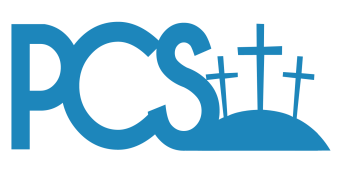 6790 S.W. 56 Street, Miami, FL, 33155 (305) 666-0632							            K5 and 1st grades Supply List2020-2021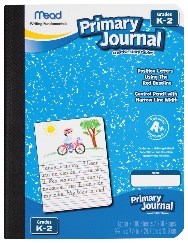 (4)  Two-Pocket Paper Folder (Red, Blue, Yellow, and Purple) (1) Journals Primary level(3) Composition books (1st grade only) (2)  Dozen Pencils (sharpened) Brand name: Ticonderoga Beginners #2(2)  Large Erasers(2) Pack of 100 count lined index cards (1st grade only)(2)  Twistable crayons (Crayola packs) – Label w/Name(2) Box of expo markers and Dry- eraser (2)  Box of Washable Markers (8-10 count) NON TOXIC(4) Bottles of Elmer’s Glue NON TOXIC (8)  Glue Sticks NON TOXIC(3)  Blunt Edge Scissors  (1) 12-inch Ruler – Label w/Name(1) Crayola washable kid paint (10 color pack) NON TOXIC (2) Paintbrushes(2) Construction paper (colored) (1) Art spiral drawing tablet 9” x 12”-  100 pages(2) Hard Case Pencil Box (no soft case, please) – Label w/Name       (Large enough to hold crayons, glue, and scissors) (2) Box of Ziploc Bags (1-Quart, 1-Gallon) (4)  Large Boxes of Tissue(2) Packages of baby wipes(2) 8 oz. Bottle of Hand Sanitizer or (1) 16 oz. Bottle (1) Backpack & lunchbox – Label w/Name(1) Water Bottle (no metal)– Label w/Name